Data Model PracticeEach identifier is defined using “ * “. 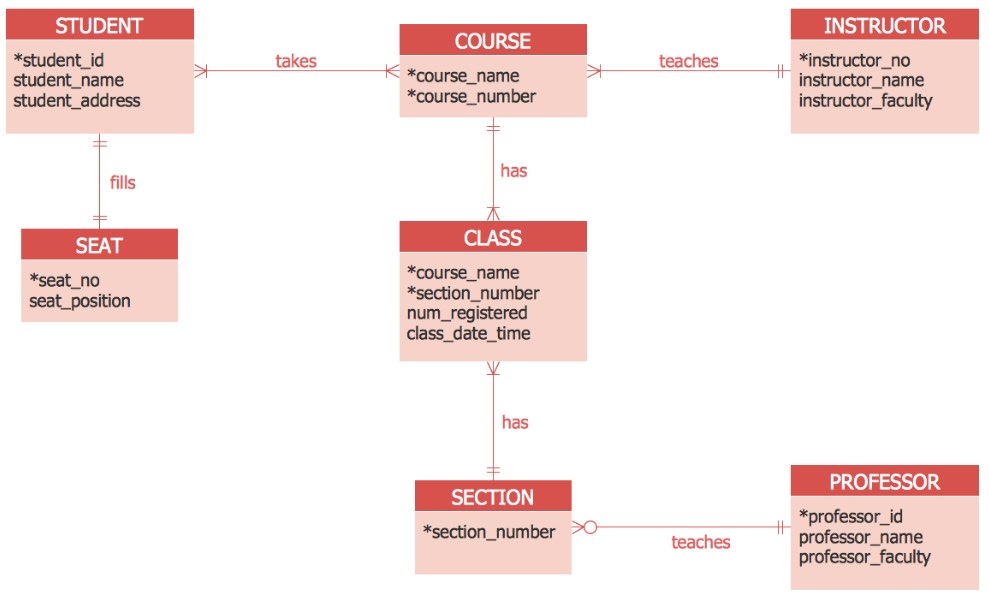 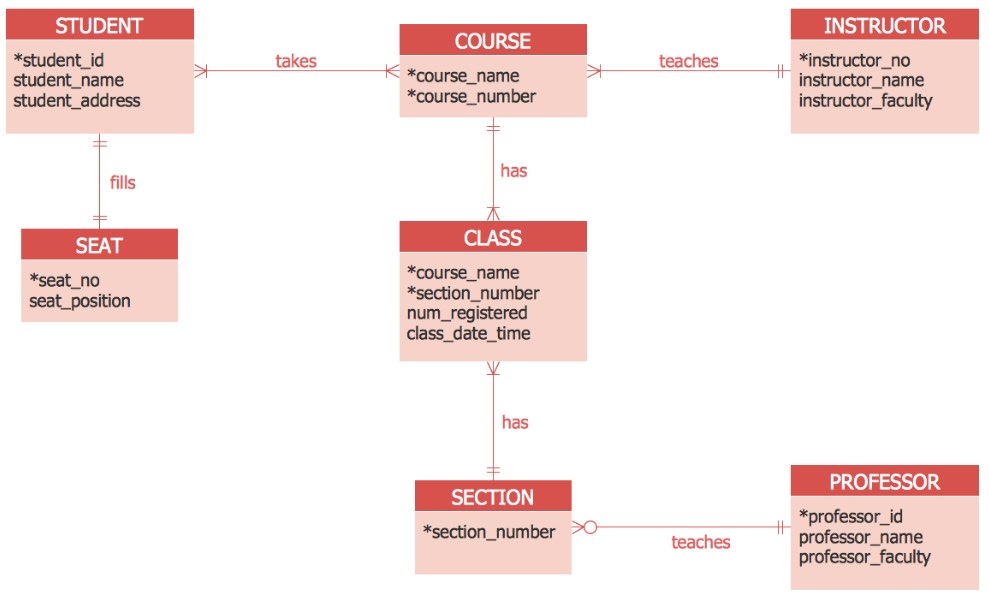 Question 1: Re-draw above model using lucidchart.com. If there are any M:N cardinalities, it must be broken down and cardinalities must be re-organized. Question 2: Develop a complete list of business rules.